Приглашаем познакомиться с Мастерской мудрости: пространство для мамКак выстроить жизнь по Писанию, что она была похожа на дерево, посаженное при потоках вод, которое приносит плод свой во время своё и лист которого не вянет; и во всём, что он ни делает, успеет. (Пс 1:3: ) ?На курсе вы сможете:•	Обновить свои отношения с Богом, духовную жизнь•	Получить вдохновение и радость от чтения Слова Божьего и начать применять в жизни•	Найти источник сил и восстановления, начать заботиться о самой себе – о своем душевном, духовном и телесном состоянии•	Найти ответы на самые разные вопросы о воспитании детей разных возрастов•	Укрепить или обновить свои отношения с мужем•	Осмыслить вопрос, связанные с профессией и финансами•	Найти темы в жизни, которые требуют переосмысления и продолжить работу с ними и после завершения курсаВедущие: Зоя Рамайя, Марина Гришина, Кристина Бородина, Елизавета Козленко-прихожанки храма Свтт. Бесср. Космы и  Дамиана)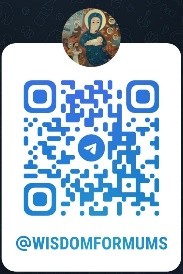 Мы в сетях:Тг: https://t.me/+KU4XMNGJWSZhZTc6ВК: https://vk.com/wisdomformumsДля связи: Елизавета Козленко    +7925 880 96 86                  Зоя Рамайя  +7 915 037-63-17Чтобы не потеряться потоке жизни, рекомендуем сразу передать свои контакты   Елизавете или Зое.